Бектемирова А.В., учитель иностранных языков, МОБУ «СОШ «Бугровский ЦО № 3»ЭФФЕКТИВНОСТЬ ПРИЕМА «ПРОГНОЗ И ВПЕЧАТЛЕНИЕ» ПРИ ФОРМИРОВАНИИ НАВЫКА СМЫСЛОВОГО ЧТЕНИЯ(НА ПРИМЕРЕ УЧЕБНОГО ПРЕДМЕТА «АНГЛИЙСКИЙ ЯЗЫК»)В настоящее время большое значение уделяется овладению учеником смысловым чтением, а именно способностью анализировать информацию, выявлять основные идеи, оценивать достоверность и надежность источников, а также делать собственные выводы и формировать собственное мнение. Обученный смысловому чтению ученик, проявляет эмпатию, способность понимать и воспринимать различные точки зрения и перспективы.Отметим, что многие исследователи (Демшина Н.В., Бирякова И. Е., Абашева В. Е., Шабалина Т. В., Кокарева З.А., Кулаева Г.М., Рубан, Е. П., Мокраусов И.В. и др.) рассматривали вопросы развития смыслового чтения с учетом применения  технологий, развивающих логическое и образное мышление посредством литературных и информационных текстов,  интеллект-карт, проектной деятельности.В данной статье мы рассмотрим применение приёма «Прогноз и впечатление» на примере текста из УМК «Английский в фокусе 7», используемого в нашей образовательной организации.Суть приёма заключается в беглом просмотре текста, в работе учеников с иллюстрациями, с заголовком текста на предтекстовом этапе, обсуждении чувств, впечатлений, содержания текста, опираясь только на название, предположения, из каких источников мог быть взят этот фрагмент.Так, в УМК «Английский в фокусе 7» мы работали, например, с текстом Teens with drive! содержание которого приведём ниже:Some teenagers spend their days playing computer games, watching TV or just complaining that they are bored. Some others, though, get out there and do things! Meet the world’s new generation of dynamic teens.Shawn Mendes is a young Canadian musician who is taking the music world by storm! He first became famous for some short videos that he uploaded to YouTube in 2013. In these six-second videos he sang lines from popular songs and they got millions of views. Shawn’s talent also caught the attention of a music producer who quickly gave him a contract. Then, in April 2015, Shawn released his first album Handwritten which topped the charts in the USA and Canada. Since then, Shawn has appeared on stage with Taylor Swift and has won two Teen Choice Awards. Shawn is determined to succeed and it looks like he’s going the right way about it!Martin replaced was Cristiano Ronaldo. In the future, Martin could become a superstar like his teammate….            Обучающиеся были поделены на пары, каждой из которой было предложено рассмотреть иллюстрации и исходя из их содержания попытаться догадаться, о чем будет текст, который им предстоит прочитать:Ответы учеников были поразительны своей точностью и разнообразием:"Я думаю, что речь пойдёт о музыке. Научиться играть на музыкальном инструменте - это как научиться разговаривать на другом языке." - Виктория, 13 лет."Мне кажется, что учиться химии интересно, потому что она как головоломка, которую нужно разгадать." - Никита, 14 лет."Я думаю, что заниматься спортом интересно, потому что это помогает держать себя в форме, улучшает здоровье и дает возможность научиться работать в команде. И, конечно, побеждать в соревнованиях тоже приятно!" - Максим, 13 лет.Далее рассмотрим второе задание, которое заключалось в необходимости подобрать к названию текста наиболее вероятные ассоциации с помощью отдельных фраз и словосочетаний: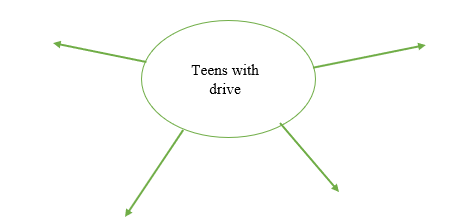 Чаще всего среди ответов звучали следующие понятия: энергичность, спорт, движение, шум, динамика, свежесть, молодость, интересы, друзья, общение.Следующим этапом обучающимся было предложено разделиться на три команды, каждой из которых нужно было подготовить историю в виде репортажа по темам, основываясь на личном опыте:Обучающиеся, обсудив в командах предложенные темы, пришли к следующим выводам:1. Музыка имеет способность выражать эмоции и настроение подростка, помогает им находиться в своем внутреннем мире и находить опору. Музыкальные интересы также способствуют формированию самоидентификации подростка и укреплению социальных связей с единомышленниками, так как они могут обсудить и делиться своими музыкальными предпочтениями.2. Спорт играет важную роль в физическом и психологическом развитии подростка. Он помогает поддерживать физическую форму, укреплять мышцы, улучшать координацию и гибкость. Спортивные занятия также способствуют развитию навыков командной работы, лидерства и управления временем. Они могут помочь подросткам научиться справляться с стрессом и развивать силу воли.3. Наука является основой для осознания и понимания мира вокруг подростка. Интерес к науке позволяет им открыть новые знания и развивать критическое мышление. Это помогает формированию и развитию аналитических и проблемно-ориентированных навыков, которые могут быть полезными в школе и будущей профессиональной деятельности. Интерес к науке также может стимулировать творческое мышление и воображение, вдохновлять подростков на исследования и эксперименты.Таким образом, предтекстовый этап является важным этапом в процессе работы с текстом, так как он позволяет определить цель и «посыл» текста. Он является важным и необходимым элементом для подготовки к восприятию учебного текста.Литература:1. Ваулина Ю.Е., Дули Д. и др. Английский язык. 7 класс: учеб. для общеобразоват. организаций. – М: Просвещение, 2020. – 152 с.: ил. – (Английский в фокусе).2. Демшина, Н. В. Смысловое чтение как предпосылка успешности межкультурных коммуникаций в эпоху глобализации = Semantic Reading as a Prerequisite for the Success of Intercultural Communication in the Era of Globalization / Н. В. Демшина // Берковские чтения 2019. Книжная культура в контексте международных контактов = Berkovskye chteniya 2019. Book culture in the context of International contacts : материалы V Международной научной конференции, Пинск, 29-30 мая 2019. - Ч. 2. - Минск : Центр. науч. б-ка НАН Беларуси; Москва : Наука, 2019. - С. 7-12. - [6] с.3. Бирякова, И.Е. Развитие читательской грамотности учащихся средней школы: уроки речеведения и внеклассного чтения : учебное пособие : выполнено по проекту "Методика развития читательской грамотности у обучающихся на уроках гуманитарного профиля (литература, история, русский язык, обществознание и др.)" / И. Е. Брякова, Г. М. Кулаева, П. А. Якимов ; Министерство просвещения Российской Федерации, Федеральное государственное бюджетное образовательное учреждение высшего образования "Оренбургский государственный педагогический университет". - Оренбург : Оренбургская кн., 2021 (Оренбург). - 99 с.; 20 см. - (Методика развития читательской грамотности).; ISBN 978-5-94529-105-8 : 200 экз.4. Шабалина, Т. В. Управление проектом по разработке образовательного решения "Развитие умения изучающего чтения на иностранном языке с использованием аутентичных материалов" (на примере английского языка) : монография / Т. В. Шабалина, А. С. Шабалин, К. А. Шабалина ; под общей редакцией Т. В. Шабалиной. - Киров: Аверс, 2022. - 175 с. : ил., табл.; 20 см. - (English experience).; ISBN 978-5-6047973-8-9  5. Кокарева, З. А. Формирование младшего школьника как грамотного читателя. - Вологда: Вологодский институт развития образования, 2021.6. Кулаева, Г. М. Стратегии, приёмы и инструментарий работы с учебным сплошным и несплошным текстом на уроках гуманитарного профиля в средней школе : методические рекомендации для учителей средней школы : учебное пособие / Г. М. Кулаева, П. А. Якимов ; Министерство просвещения Российской Федерации, Федеральное государственное бюджетное образовательное учреждение высшего образования "Оренбургский государственный педагогический университет". - Оренбург : Оренбургская кн., 2021. - 67 с.7. Рубан, Е. П. Проектная деятельность как инструмент развития смыслового чтения / Е. П. Рубан, В. А. Степанова, Н. Ю. Чулкова // Молодежный вестник Санкт-Петербургского государственного института культуры : сборник статей аспирантов, магистрантов, студентов. - Санкт-Петербург : СПбГИК, 2018. - № 2(10), С. 175-177.8. Мокраусов, И. В. Технология развития критического мышления через чтение и письмо / И.В. Мокраусов, О.В., Севостьянова. Дебаты / А.В. Великанова. Портфолио / Е.А. Перелыгина, О.В. Чуракова. - Самара : Профи, 2002. - 92 л.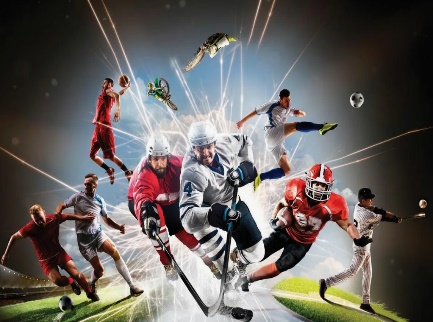 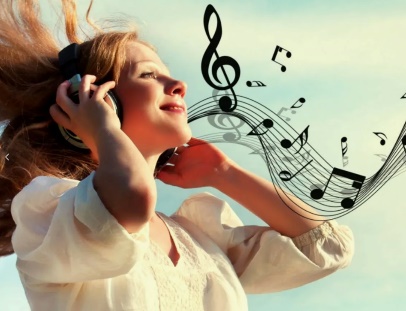 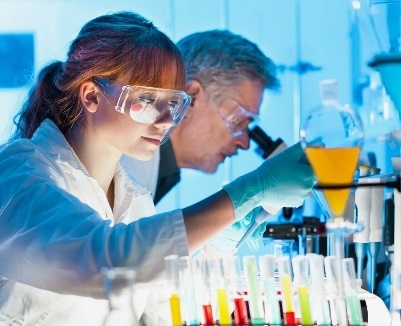 Team 1Team 2Team 3Important Music in a Teenager’s LifeSports help teenagers live a more active lifeMoving science forward